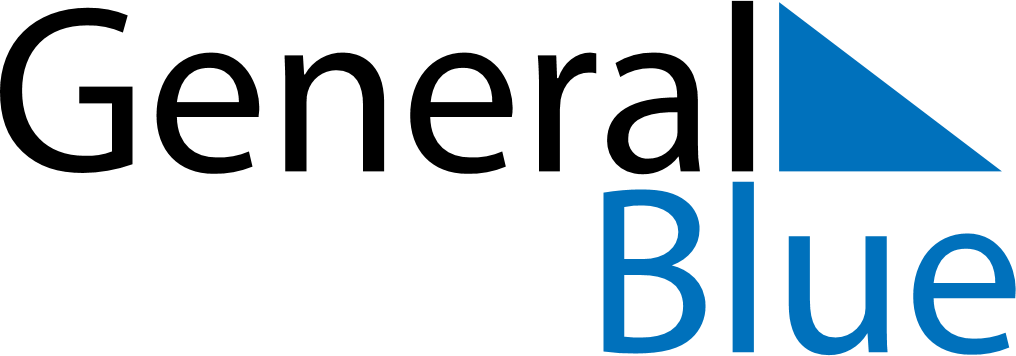 June 2024June 2024June 2024June 2024June 2024June 2024June 2024Nikiski, Alaska, United StatesNikiski, Alaska, United StatesNikiski, Alaska, United StatesNikiski, Alaska, United StatesNikiski, Alaska, United StatesNikiski, Alaska, United StatesNikiski, Alaska, United StatesSundayMondayMondayTuesdayWednesdayThursdayFridaySaturday1Sunrise: 4:46 AMSunset: 11:19 PMDaylight: 18 hours and 32 minutes.23345678Sunrise: 4:45 AMSunset: 11:20 PMDaylight: 18 hours and 35 minutes.Sunrise: 4:43 AMSunset: 11:22 PMDaylight: 18 hours and 38 minutes.Sunrise: 4:43 AMSunset: 11:22 PMDaylight: 18 hours and 38 minutes.Sunrise: 4:42 AMSunset: 11:24 PMDaylight: 18 hours and 41 minutes.Sunrise: 4:41 AMSunset: 11:26 PMDaylight: 18 hours and 44 minutes.Sunrise: 4:40 AMSunset: 11:27 PMDaylight: 18 hours and 47 minutes.Sunrise: 4:38 AMSunset: 11:29 PMDaylight: 18 hours and 50 minutes.Sunrise: 4:37 AMSunset: 11:30 PMDaylight: 18 hours and 52 minutes.910101112131415Sunrise: 4:36 AMSunset: 11:31 PMDaylight: 18 hours and 55 minutes.Sunrise: 4:36 AMSunset: 11:33 PMDaylight: 18 hours and 57 minutes.Sunrise: 4:36 AMSunset: 11:33 PMDaylight: 18 hours and 57 minutes.Sunrise: 4:35 AMSunset: 11:34 PMDaylight: 18 hours and 59 minutes.Sunrise: 4:34 AMSunset: 11:35 PMDaylight: 19 hours and 0 minutes.Sunrise: 4:33 AMSunset: 11:36 PMDaylight: 19 hours and 2 minutes.Sunrise: 4:33 AMSunset: 11:37 PMDaylight: 19 hours and 3 minutes.Sunrise: 4:33 AMSunset: 11:38 PMDaylight: 19 hours and 5 minutes.1617171819202122Sunrise: 4:32 AMSunset: 11:39 PMDaylight: 19 hours and 6 minutes.Sunrise: 4:32 AMSunset: 11:39 PMDaylight: 19 hours and 7 minutes.Sunrise: 4:32 AMSunset: 11:39 PMDaylight: 19 hours and 7 minutes.Sunrise: 4:32 AMSunset: 11:40 PMDaylight: 19 hours and 7 minutes.Sunrise: 4:32 AMSunset: 11:40 PMDaylight: 19 hours and 8 minutes.Sunrise: 4:32 AMSunset: 11:41 PMDaylight: 19 hours and 8 minutes.Sunrise: 4:32 AMSunset: 11:41 PMDaylight: 19 hours and 8 minutes.Sunrise: 4:32 AMSunset: 11:41 PMDaylight: 19 hours and 8 minutes.2324242526272829Sunrise: 4:33 AMSunset: 11:41 PMDaylight: 19 hours and 8 minutes.Sunrise: 4:33 AMSunset: 11:41 PMDaylight: 19 hours and 7 minutes.Sunrise: 4:33 AMSunset: 11:41 PMDaylight: 19 hours and 7 minutes.Sunrise: 4:34 AMSunset: 11:41 PMDaylight: 19 hours and 6 minutes.Sunrise: 4:35 AMSunset: 11:41 PMDaylight: 19 hours and 5 minutes.Sunrise: 4:35 AMSunset: 11:40 PMDaylight: 19 hours and 4 minutes.Sunrise: 4:36 AMSunset: 11:40 PMDaylight: 19 hours and 3 minutes.Sunrise: 4:37 AMSunset: 11:39 PMDaylight: 19 hours and 2 minutes.30Sunrise: 4:38 AMSunset: 11:39 PMDaylight: 19 hours and 0 minutes.